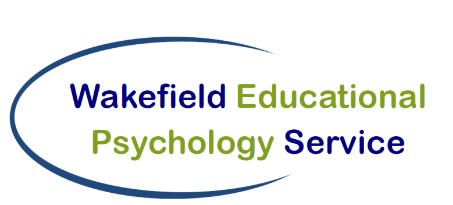 It is important to familiarise yourself with the current national advice regarding COVID-19 social distancing measures and what do if you or a member of your household present with a high temperature or a new persistent cough. Find out more [here]Given that the current COVID-19 outbreak is a highly uncertain and a constantly developing situation, it is understandable for you and your family to feel worried an anxious at this time. In addition to this, with the amount of information we are faced with on a daily basis from the news, it is easy for us all to feel a little overwhelmed. Our daily lives have changed drastically and we are all doing our best to adapt to this difficult situation. In an attempt to reduce the need for trawling through the endless amount of information, the Wakefield Educational Psychology Service have collated good quality advice from a range of reputable and reliable sources, which you may find useful. In the following pages, you will find practical information and advice for individuals and families during this period of isolation, under three headings; Maintaining positive physical and mental wellbeingAdvice for home education Managing anxieties Maintaining positive physical and mental wellbeingIt is likely many people at this time are feeling increased levels of stress and anxiety. There are lots of things we can try that could help our wellbeing. Wellbeing can be defined as a “positive physical, social and mental state”. Below you will find information and ideas of ways to look after your own and your families’ wellbeing. Physical wellbeingIt is important we consider our physical health at this time, as it has an important influence on our overall wellbeing. Make sure you’re eating a healthy diet (at regular times), staying hydrated, taking time to relax each day and sleeping well. Being physically active can also have a huge impact on our wellbeing. Even a short burst of 10 minutes brisk walking increases our mental alertness, energy and positive mood. There are many ways the whole family can get active! There is also a wealth of free resources online for inspiration, see the last page in the booklet for more information/links.  Social wellbeingAt this time of social distancing, finding a way to staying connected to a support network can provide us all a sense of belonging and safety. Furthermore friendships are a key resiliency factor for children and young people, therefore it is important to children to stay connected to their friends during these difficult times. Keep up digital communication via text, email, WhatsApp, video chats etc. Mental wellbeingIt is normal for you and your children to be experiencing feelings of anxiety and worry during these uncertain times. It is vital as parents to maintain your own positive mental health, to ensure we can effectively look after those around us. It is important to take proactive steps to ensure our own positive wellbeing and adjustment to our current situation. See Dr Russ Harris’s set of practical steps (‘FACE COVID’) for more detail on positive and effective ways of coping.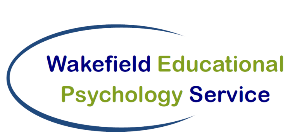 Tips for maintaining positive mental wellbeing…. 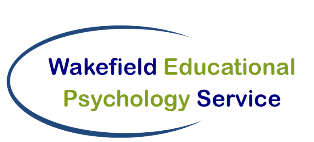 Advice for Home EducationDuring the lockdown it is asked that children not accessing school will be taking part in some home educating via family/carers. This can feel daunting but there is plenty of advice and guidance out there to help you with this.The British Psychological Society (BPS) has published some guidance around this aimed at advising Schools and parent/carers – BPS GuidanceThe Department for Education (DoE) has published a list of online educational resources – DoE Learn at home linksBelow is a further list of free resources and websites that offer ideas and guidance around home education in a wide variety of subjects and activities – IXL: Lots of resources for every age in varying subjectshttps://uk.ixl.com/Outschool.com: 10k+ small group video chat classes and free to joinhttps://outschool.com/Teachers Pay Teachers: 3M+ resources tailored to level and interesthttps://www.teacherspayteachers.com/
BrainPop: Offering free access to those affected by school shutdowns with 1,000 short animated movies for students in grades K-12 (ages 6 to 17)https://www.brainpop.com/
Khan Academy: Free learning center in 40 languages with content for parents, teachers and learners (starting ages 2+ with Khan Academy Kids)https://www.khanacademy.org/
Modulo: Tools and access to learning specialists, free for parents affected by school closureshttps://www.modulo.app/covid19Mystery Science: Offering its most popular content for free due to school closings (K-5) https://mysteryscience.com/
Exploratorium Learning Toolbox: science and learning activities and morehttps://www.exploratorium.edu/learn
Nasa Kids Club: Resources for parents, teachers and caregivershttps://www.nasa.gov/kidsclub/index.html
Deep Space Sparkle: Hundreds of activity ideas and free projectshttps://www.deepspacesparkle.com/
KinderArt: Art projects for all ageshttps://kinderart.com/
GoNoodle: Dance and movement activities for kidshttps://www.gonoodle.com/
Teacher Toolkit: Lots of resources and links with ideas on many subjects
https://www.teachertoolkit.co.uk/2020/03/15/how-to-teach-online/Chatterpack: Home Learning Resources List for Schools and Familieshttps://chatterpack.net/blogs/blog/resources-list-for-home-learningJoe Wicks: Guided PE - 9a.m every week dayhttps://www.youtube.com/channel/UCAxW1XT0iEJo0TYlRfn6rYQMo Willems: Guided art sessions - 5pm every week dayhttps://www.kennedy-center.org/education/mo-willems/Managing AnxietiesThis pandemic is very new, therefore naturally there is a lot of uncertainty and anxiety around the outbreak. Here we have provided some information regarding how these anxieties might present, in both adults and young people, and how to go about managing these feelings of anxiety. This extract is pulled from Mind.org.HK (see in useful links below), helping explain why we might be feeling anxious at this time:Those potentially at greater risk of experiencing anxiety as a result of the threat of coronavirus: Individuals who experience high levels of anxiety more generally, or who experience health-related anxiety Individuals who have experienced the death of a key attachment figure (e.g. a parent, carer, or other close relative), particularly if the figure died of a similar condition Individuals with close family members who are at high risk (either through age or a pre-existing condition), or who are at high risk themselves Individuals who ‘over-expose’ themselves to concerning and potentially inaccurate information about coronavirus. Behaviours associated with high levels of anxiety or perceived threat might include:Carrying out extensive research into coronavirus (to the extent that this interferes with other daily activities) Compulsive handwashing Being unable to sleep A reluctance to attend nursery/school/college – reduced attendance New heightened anxiety on separating from the primary caregiver.Useful links in explaining why we might be feeling anxious and how it might present: Mind.org.hk (p. 10) https://www.mind.org.hk/wp-content/uploads/2020/02/ResponseCoronavirusENG6.2.2020-.pdfChildren’s guide to coronavirus – Children’s commissioner (p. 3) https://www.childrenscommissioner.gov.uk/wp-content/uploads/2020/03/cco-childrens-guide-to-coronavirus.pdfTips for coping with anxiety There is extensive information regarding how best to cope with anxiety in these times of uncertainty, here we have included specific tips given by the NHS along with some links to reputable, reliable sources of information. Useful links for guidance in managing anxiety: NHS – Every Mind Matters – Anxiety Tipshttps://www.nhs.uk/oneyou/every-mind-matters/coronavirus-covid-19-anxiety-tips/https://www.nhs.uk/conditions/stress-anxiety-depression/mindfulness/World Health Organisation – Coping with Stresshttps://www.who.int/docs/default-source/coronaviruse/coping-with-stress.pdf?sfvrsn=9845bc3a_2Samaritanshttps://www.samaritans.org/how-we-can-help/support-and-information/if-youre-having-difficult-time/signs-you-may-be-struggling-cope/practical-ways-help-yourself-cope/APA – podcast https://www.apa.org/research/action/speaking-of-psychology/coronavirus-anxietyAdam Psychology Services – Resource booklet http://www.adamspsychologyservices.co.uk/uploads/1/1/4/8/11487073/coping_with_corona_-_aps_resource_pack.pdfManaging anxiety specific to Secondary Age Students: Young Mindshttps://youngminds.org.uk/blog/what-to-do-if-you-re-anxious-about-coronavirus/Child Mind Institutehttps://childmind.org/article/talking-to-kids-about-the-coronavirus/How best to talk to your child regarding the pandemic: UNICEF- How teachers/carers can talk to kidshttps://www.unicef.org/coronavirus/how-teachers-can-talk-children-about-coronavirus-disease-covid-19BPS – Importance of talking to children https://www.bps.org.uk/news-and-policy/bps-highlights-importance-talking-children-about-coronavirusSocial stories/stories with visuals for Primary age childrenhttps://carolgraysocialstories.com/wp-content/uploads/2020/03/Pandemics-and-the-Coronavirus.pdf?fbclid=IwAR23zxNlbEumpw4oKlM7Xy3VlKnA25b8Gi53N6YiFIeKB9Vx0LQypSPYzzgInformation, links and referencesMaintaining positive physical and mental wellbeingPhysical activities for the family:GoNoodle: Dance and movement activities for kidsJo Wicks https://www.youtube.com/channel/UCAxW1XT0iEJo0TYlRfn6rYQCosmic Kids – Guided Yoga - https://www.youtube.com/user/CosmicKidsYogaRelaxation and recreation activities:yogameditationarts and crafts, such as drawing, painting, collage, sewing, craft kits or upcyclingDIYColouringplaying musical instruments, singing or listening to musicwriting stories Search “Deep Space Sparkle” for hundreds of activity ideas and free projects or “KinderArt” for Art projects for all agesExamples of daily timetables (taken from Wilshire council):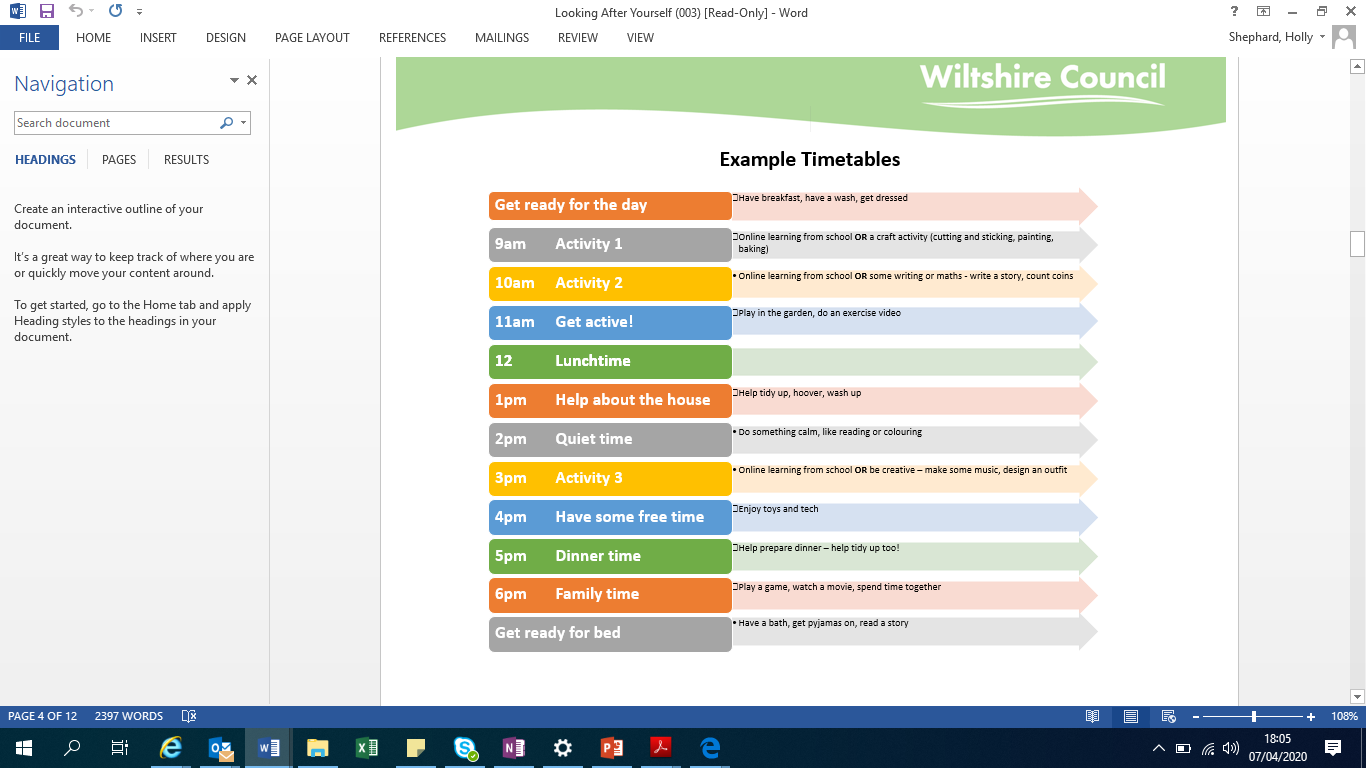 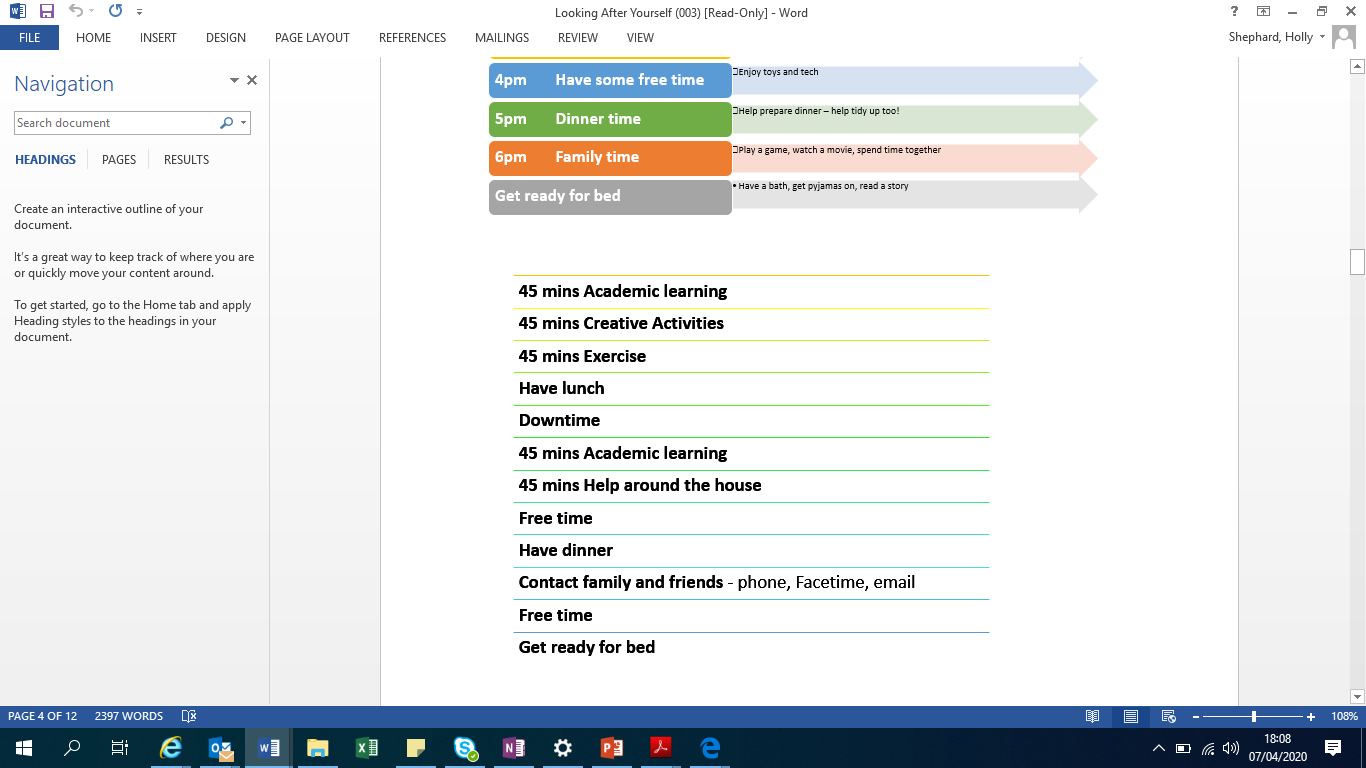 References (information in this booklet adapted from)https://www.epinsight.com/post/managing-stress-self-care-during-the-coronavirus-crisishttps://youngminds.org.uk/blog/what-to-do-if-you-re-anxious-about-coronavirus/